TÍTULO DO ARTIGO EM NEGRITO E MAIÚSCULAS USANDO A FONTE TIMES NEW ROMAN TAMANHO 14Nome do autor/aTitulação e filiaçãoE-mailNúmero ORCIDRESUMO: Espaço para inserir o resumo do artigo. Deve possuir no máximo 250 palavras, escritas com letra Times New Roman tamanho 11. Deve incluir frases curtas e breves que descrevam o objetivo do artigo, o problema investigado, a metodologia adotada e uma síntese dos principais resultados.Palavras-chave: informar de 3 a 6 palavras-chave separadas por ponto e vírgula, em ordem alfabética.ABSTRACT:xxxxxxxxxxxxxxxxxxxxxxxxxxxxxxxxxxxxxxxxxxTÍTULO DE SEÇÃO EM NEGRITO1.1 SUBSEÇÃO (EM TEXTO NORMAL)O texto do artigo deve ser escrito com letra Times New Roman, tamanho 12, justificado, espaçamento de 1,5 cm e com recuo de 1,25 cm no início do parágrafo, sem espaço entre um parágrafo e outro.REFERÊNCIASEm ordem alfabética e seguindo as normas vigentes da ABNT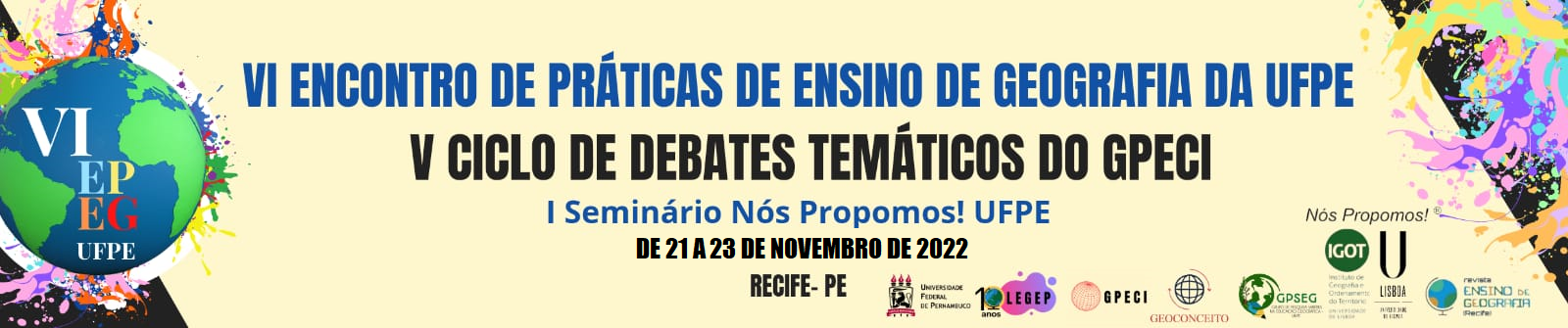 